                                                                 Bonrix  Restaurant SoftwareAdmin management, Account Management, POS, KOT, Captain Management.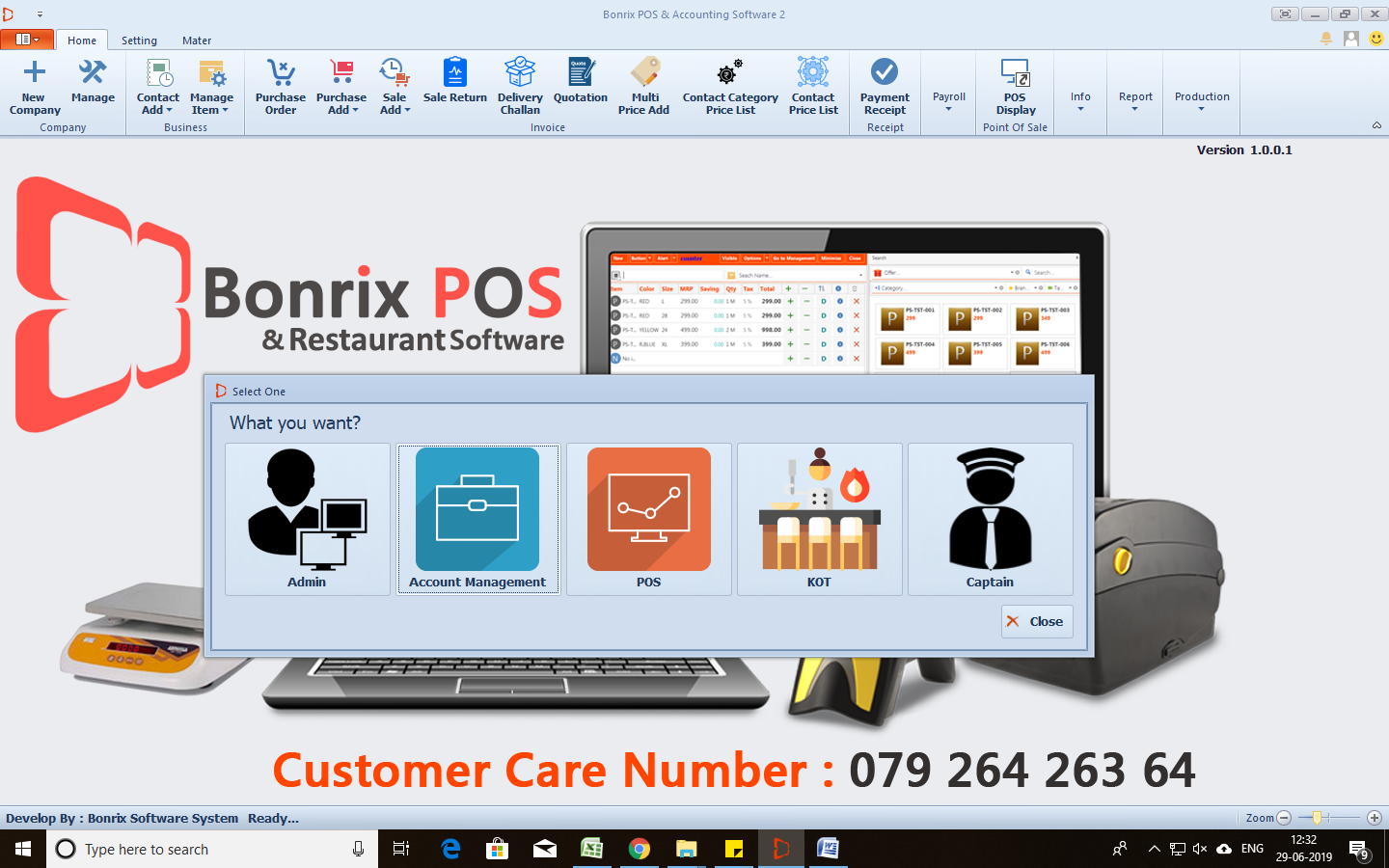 Admin Panel Login Page: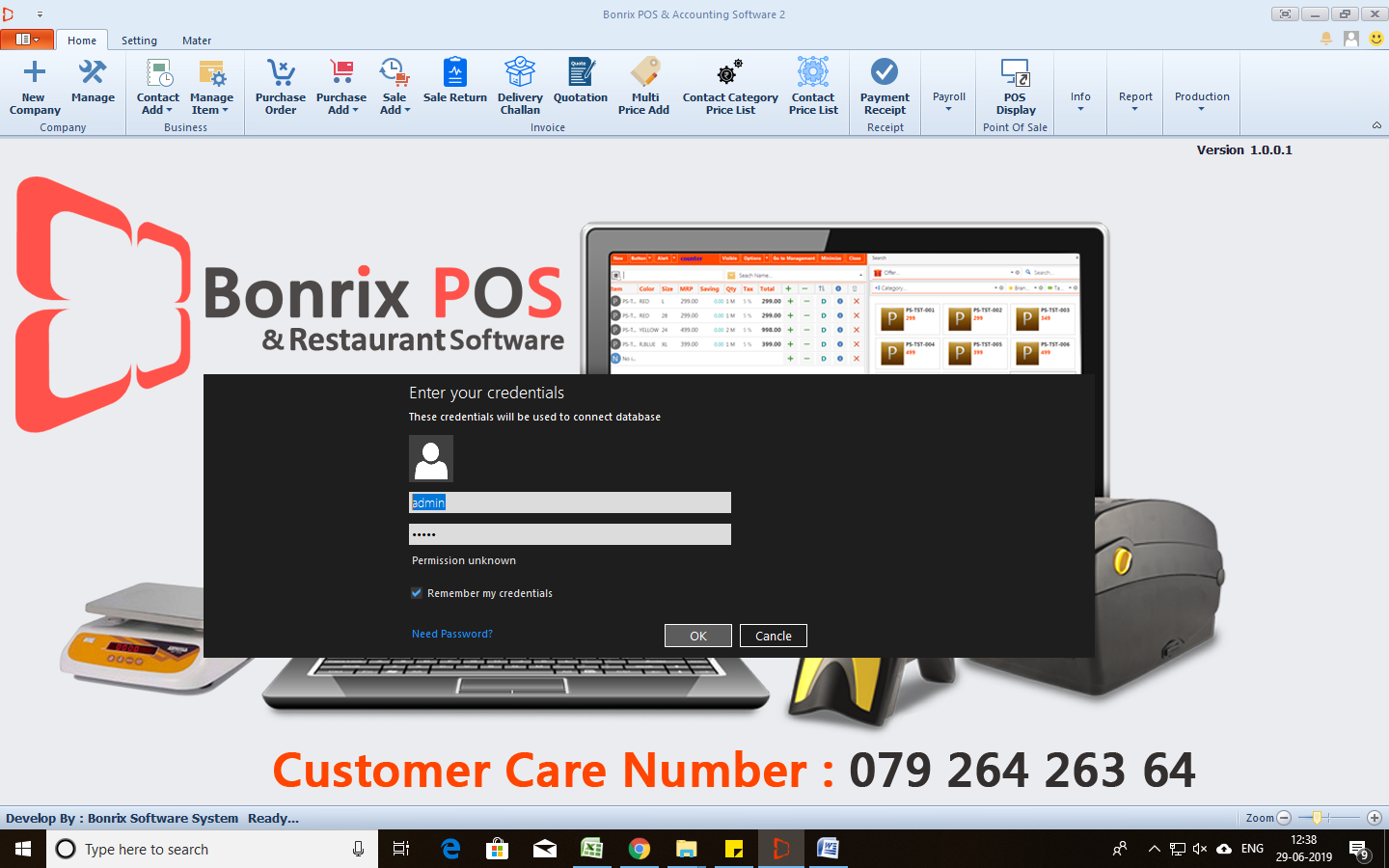 Admin panel > Company Profile Page: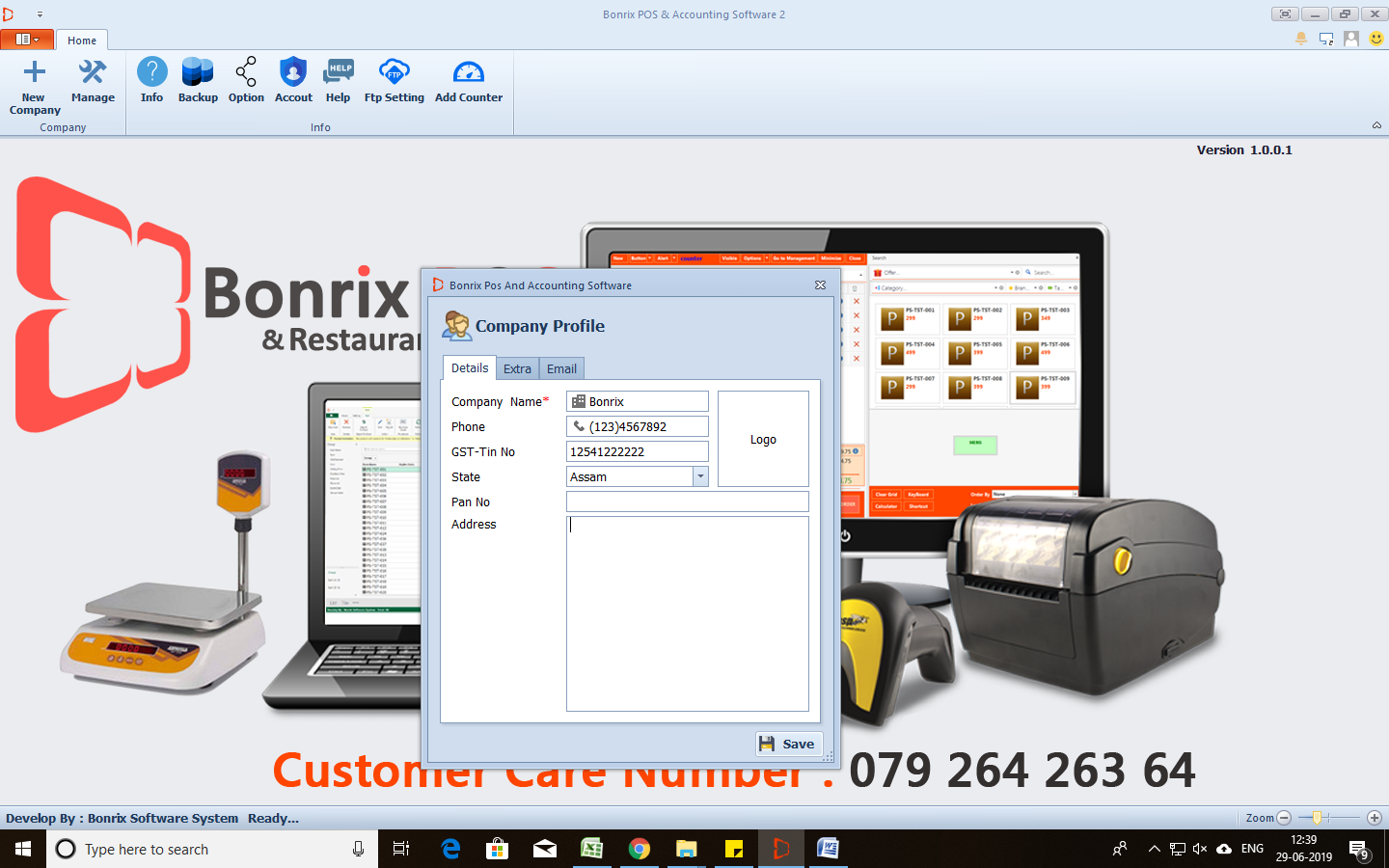 Account management Panel: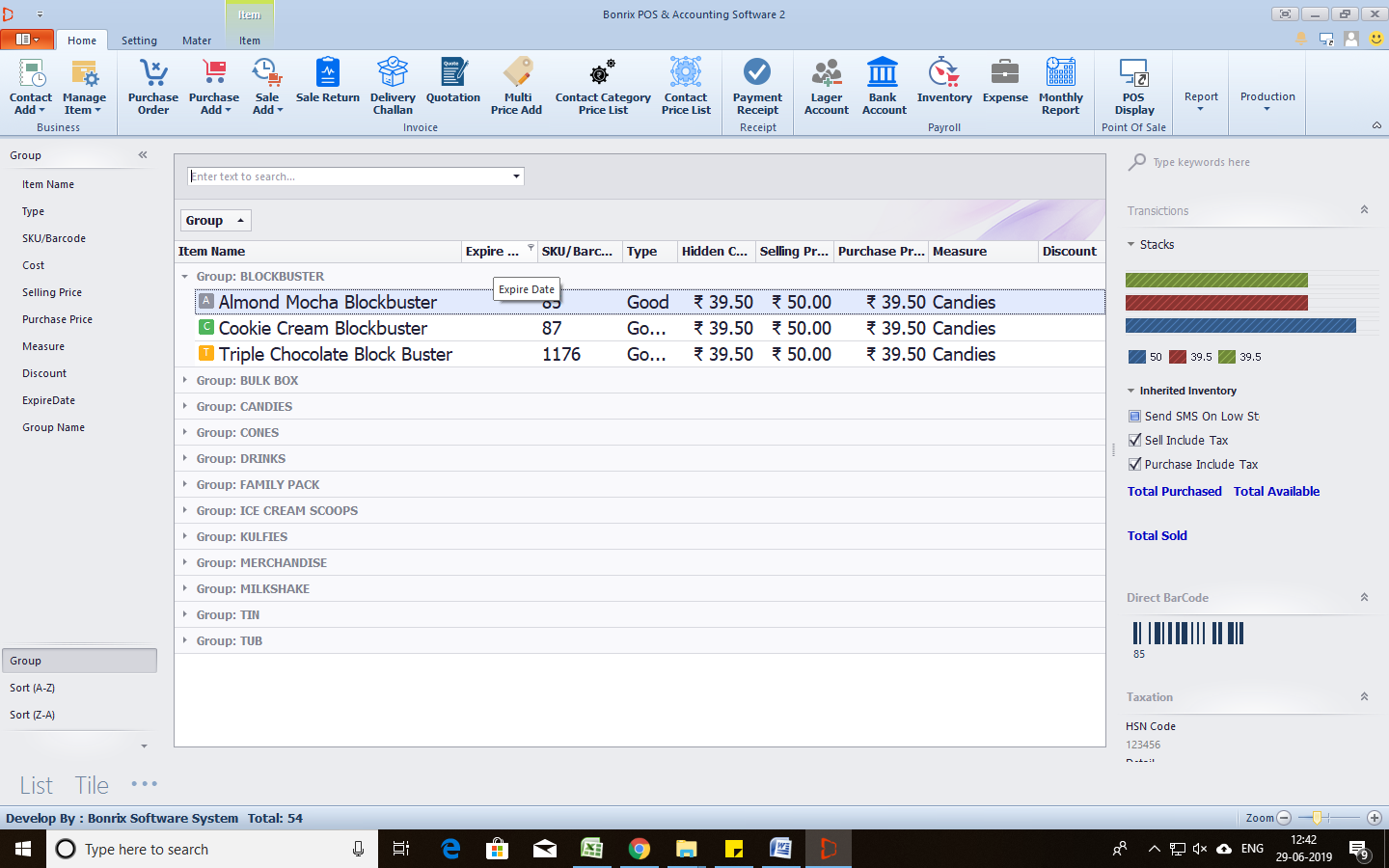 Different types of Reports and Inventory Management :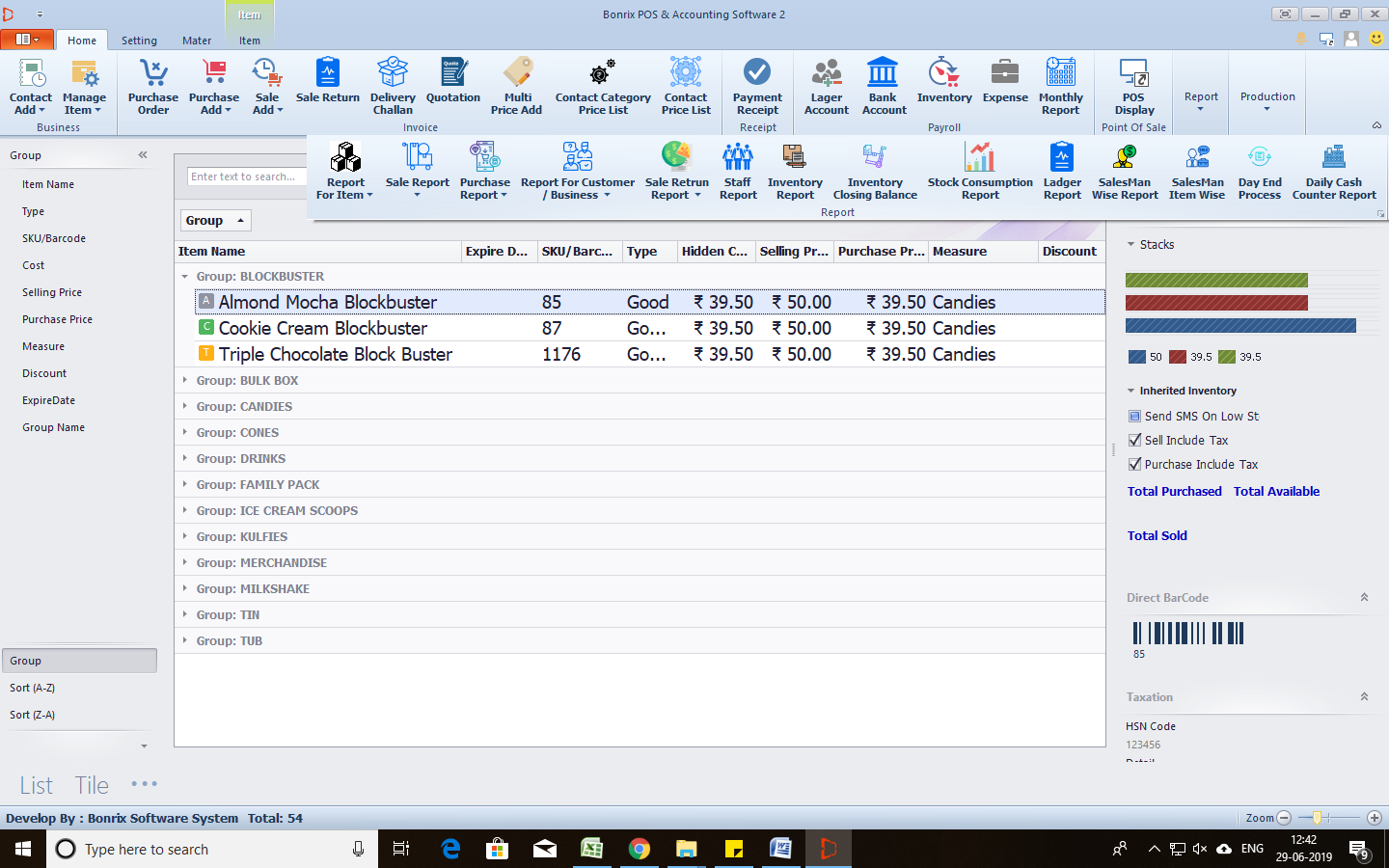 POS Panel: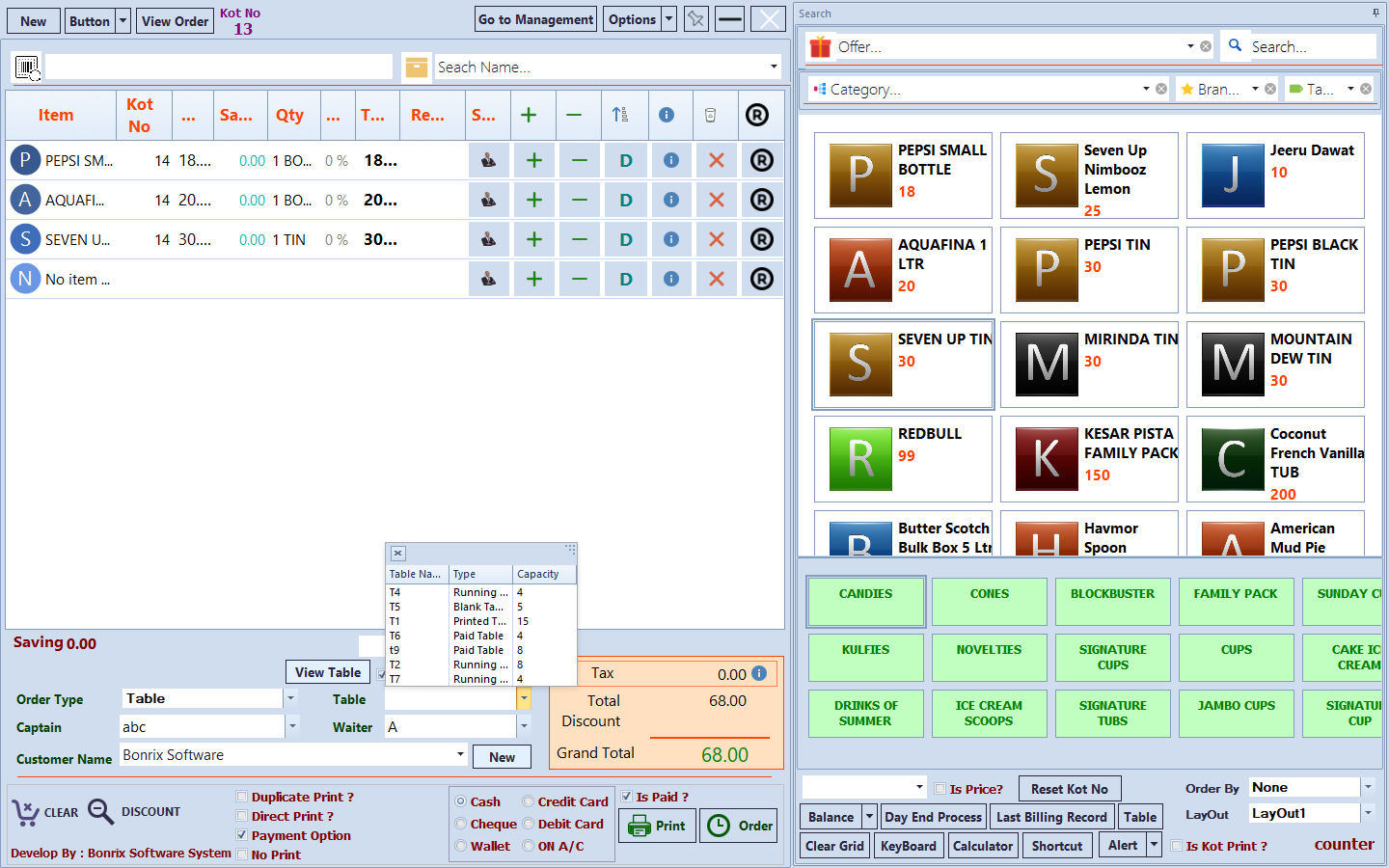 View Order: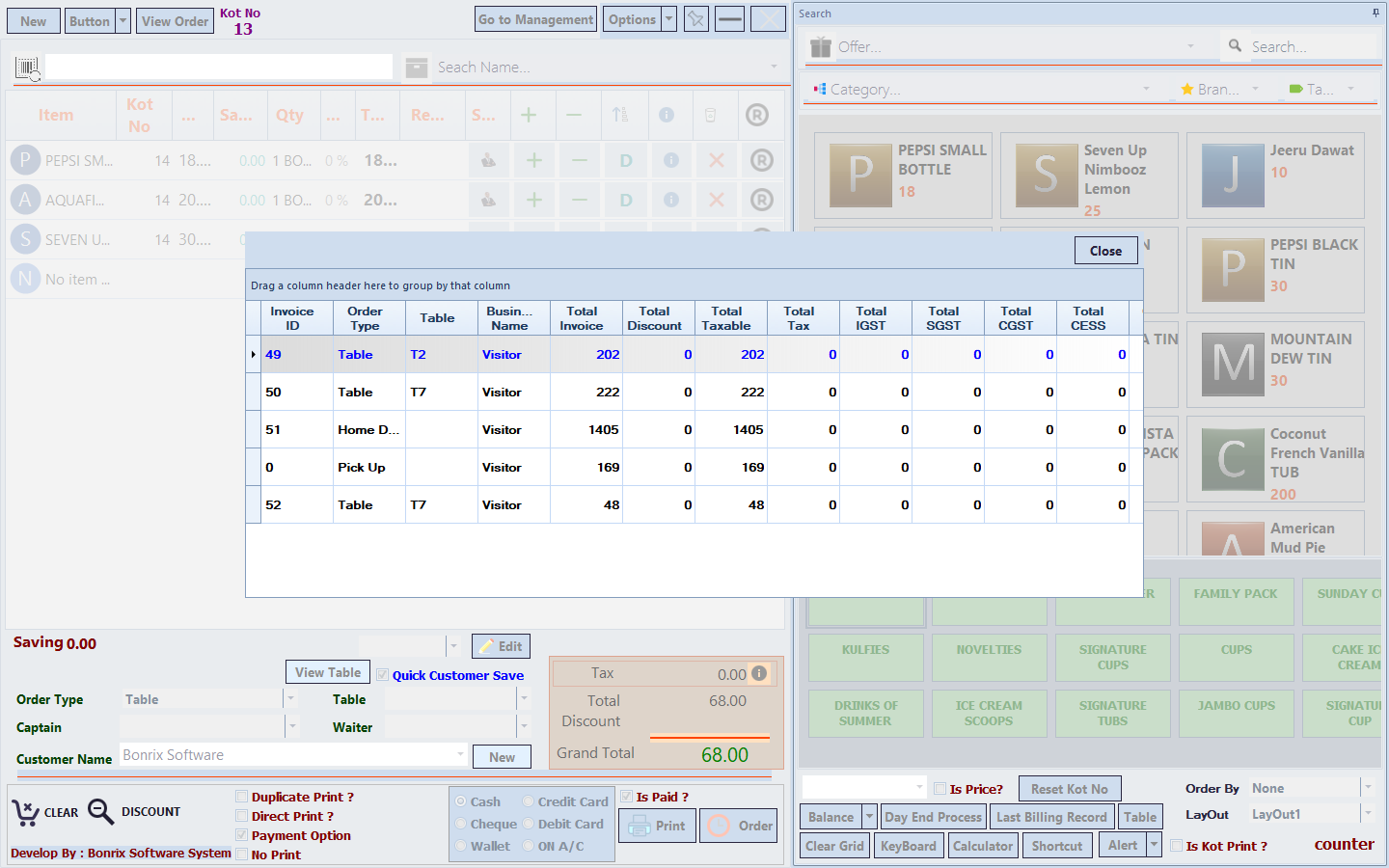 KOT Panel: Kitchen Order Tickets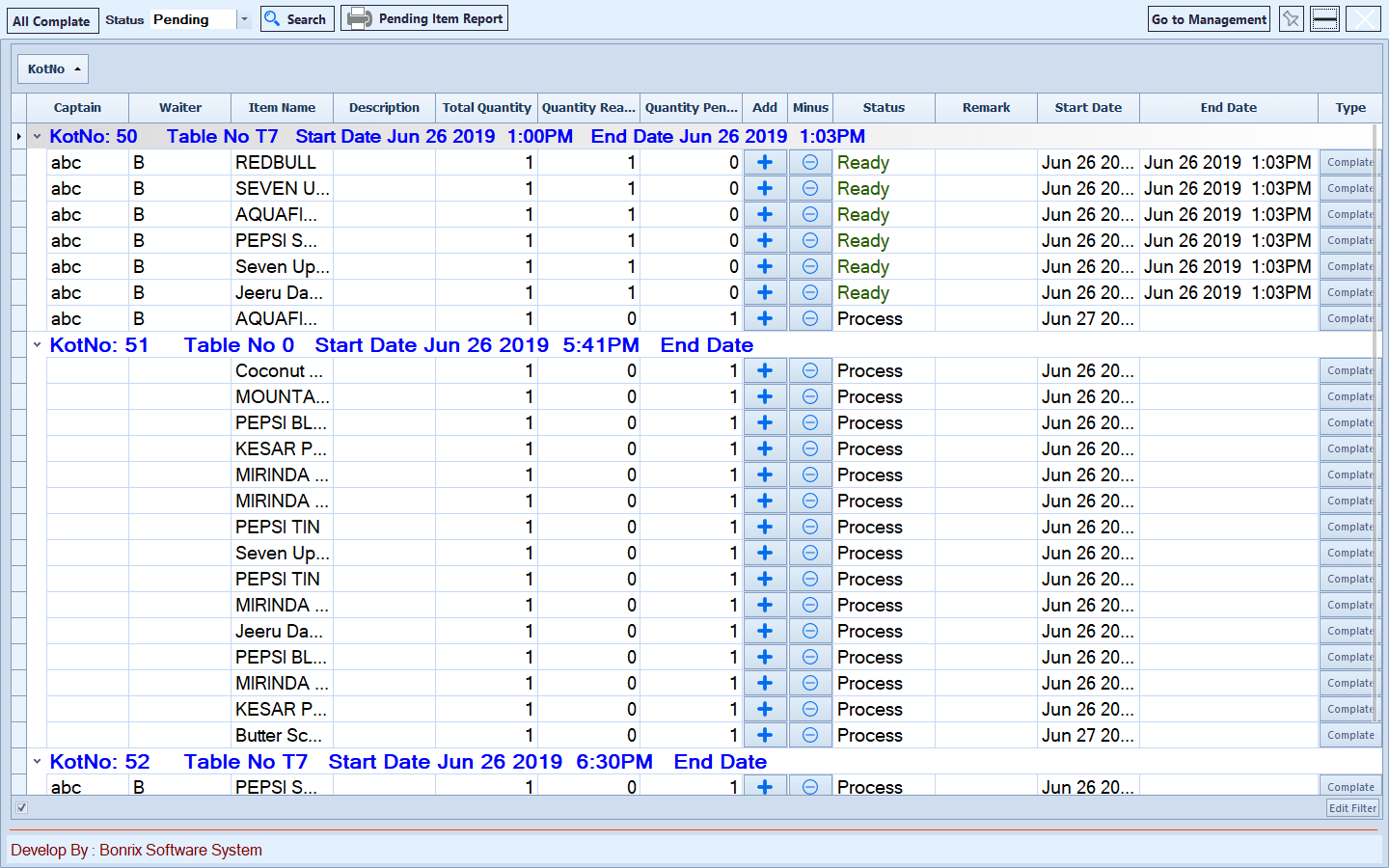 Pending Items List: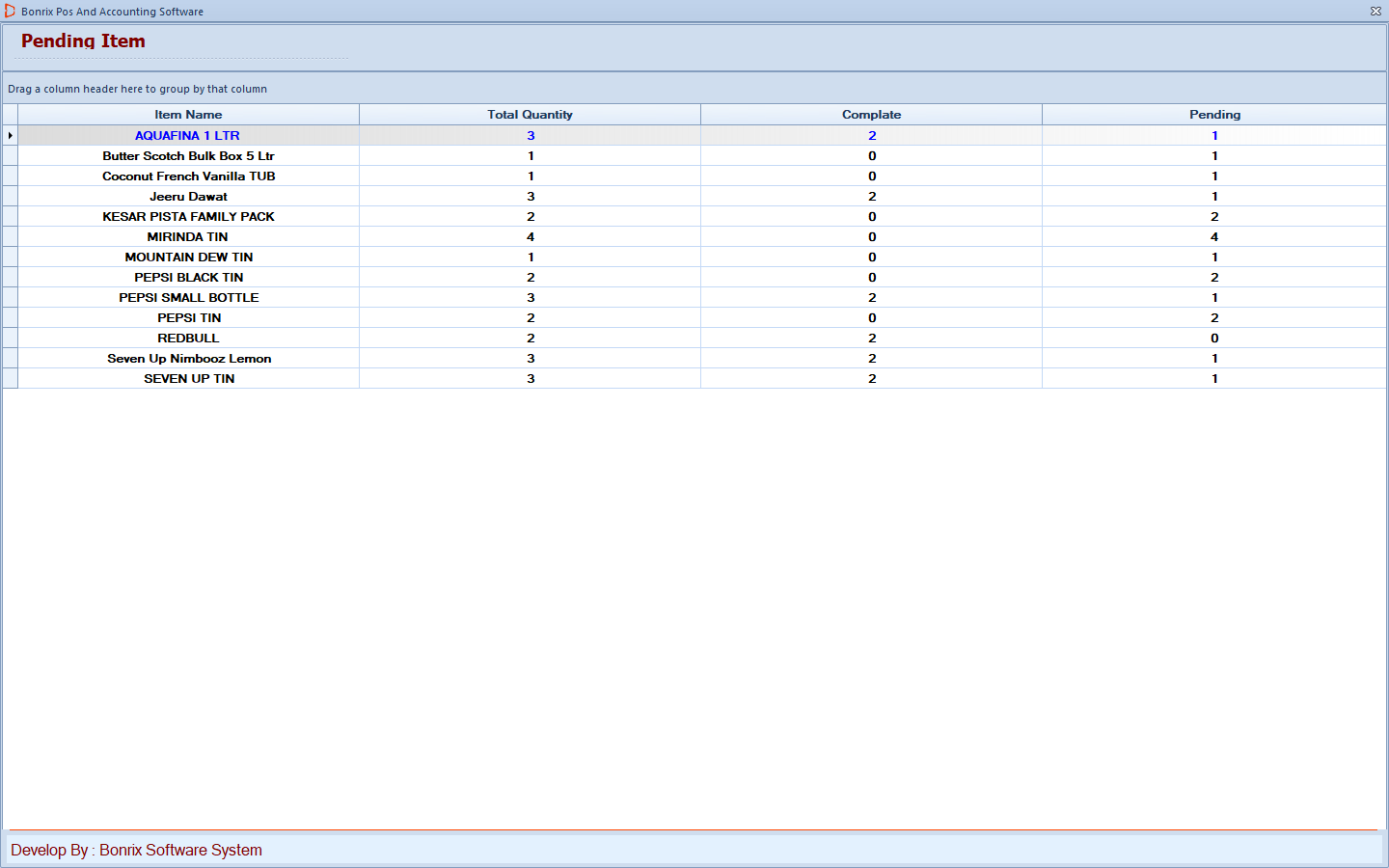 Captain Panel: You can use in Android Machine, Tablet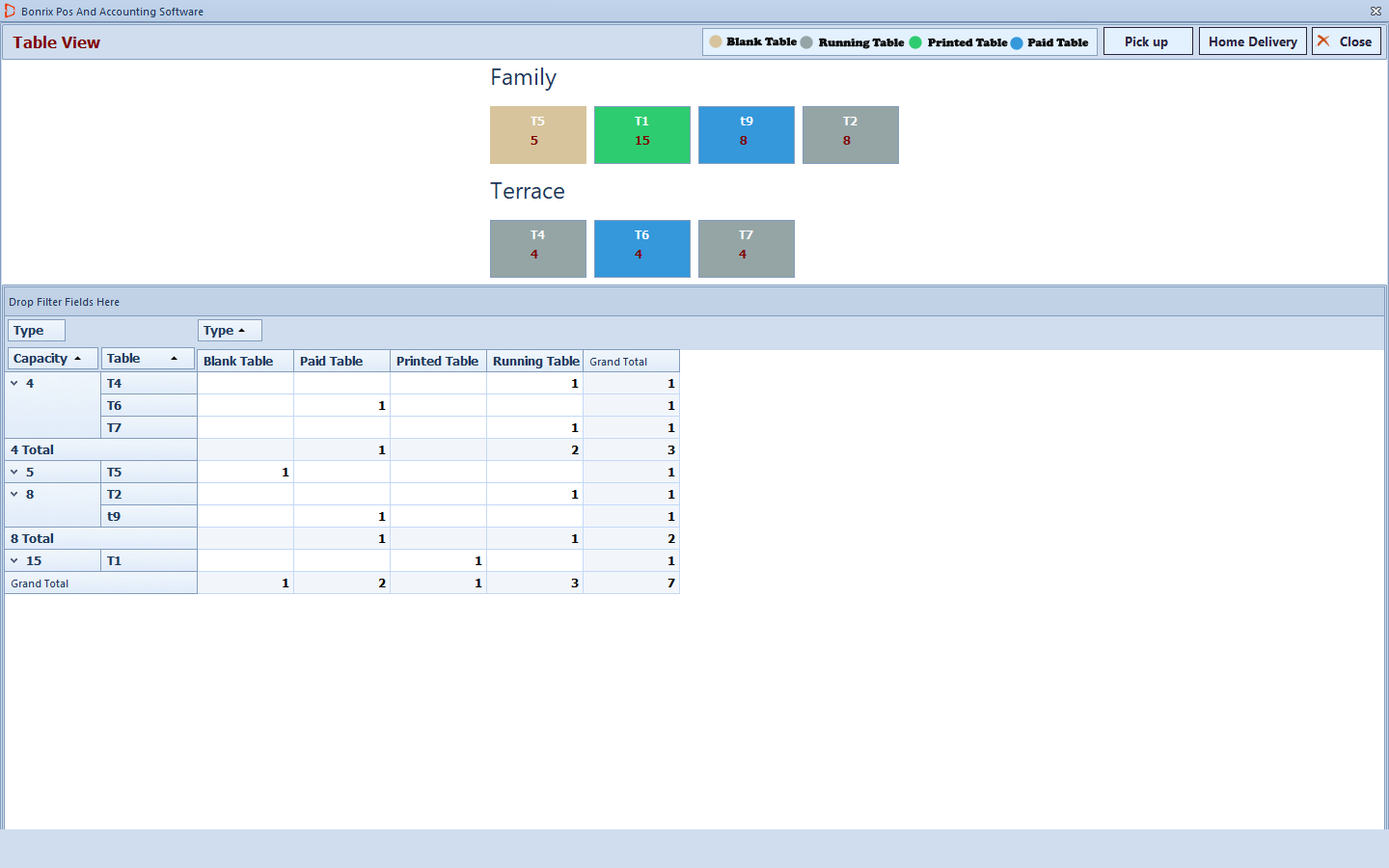 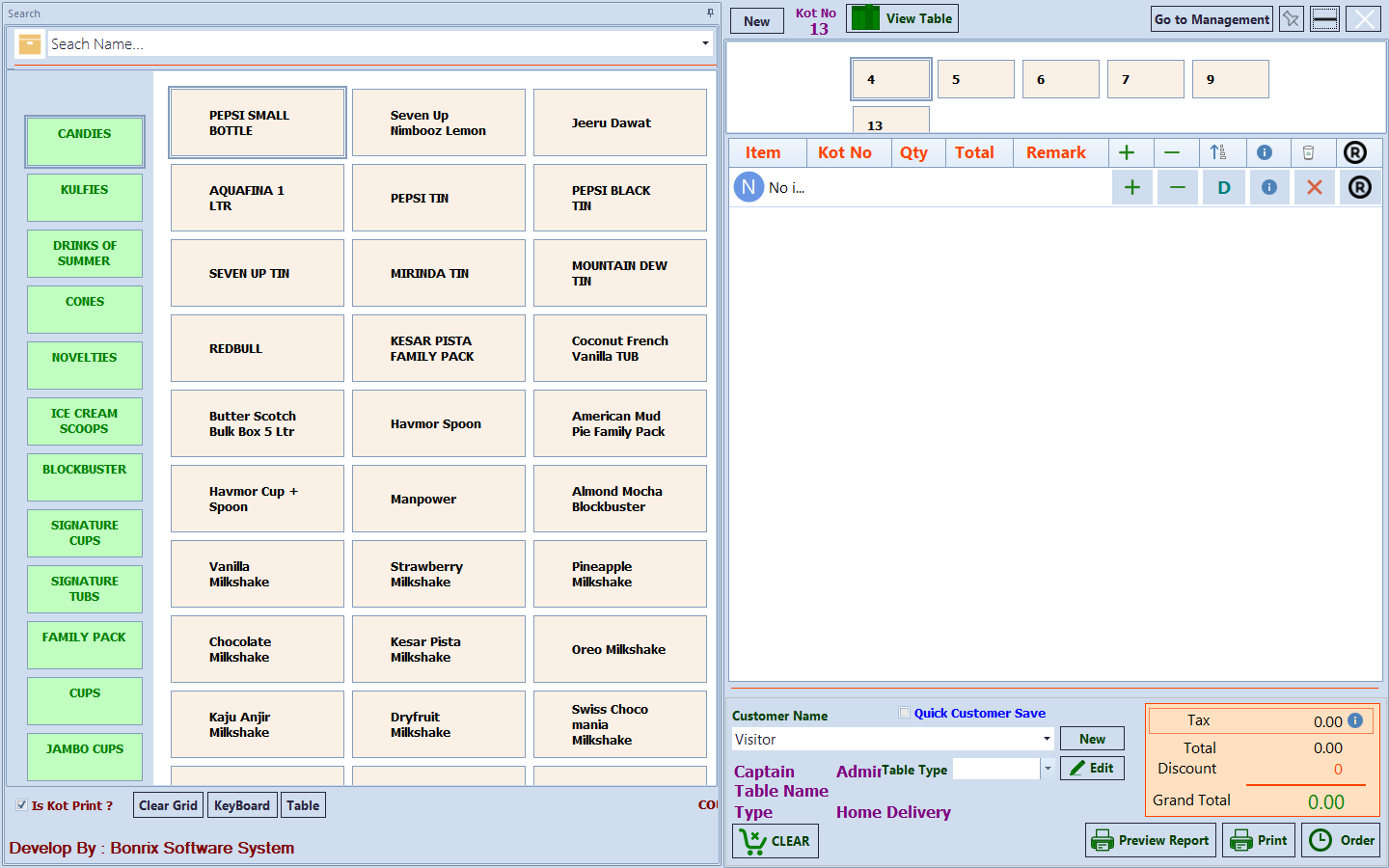 Reports:Sales Reports: Item wise, Category wise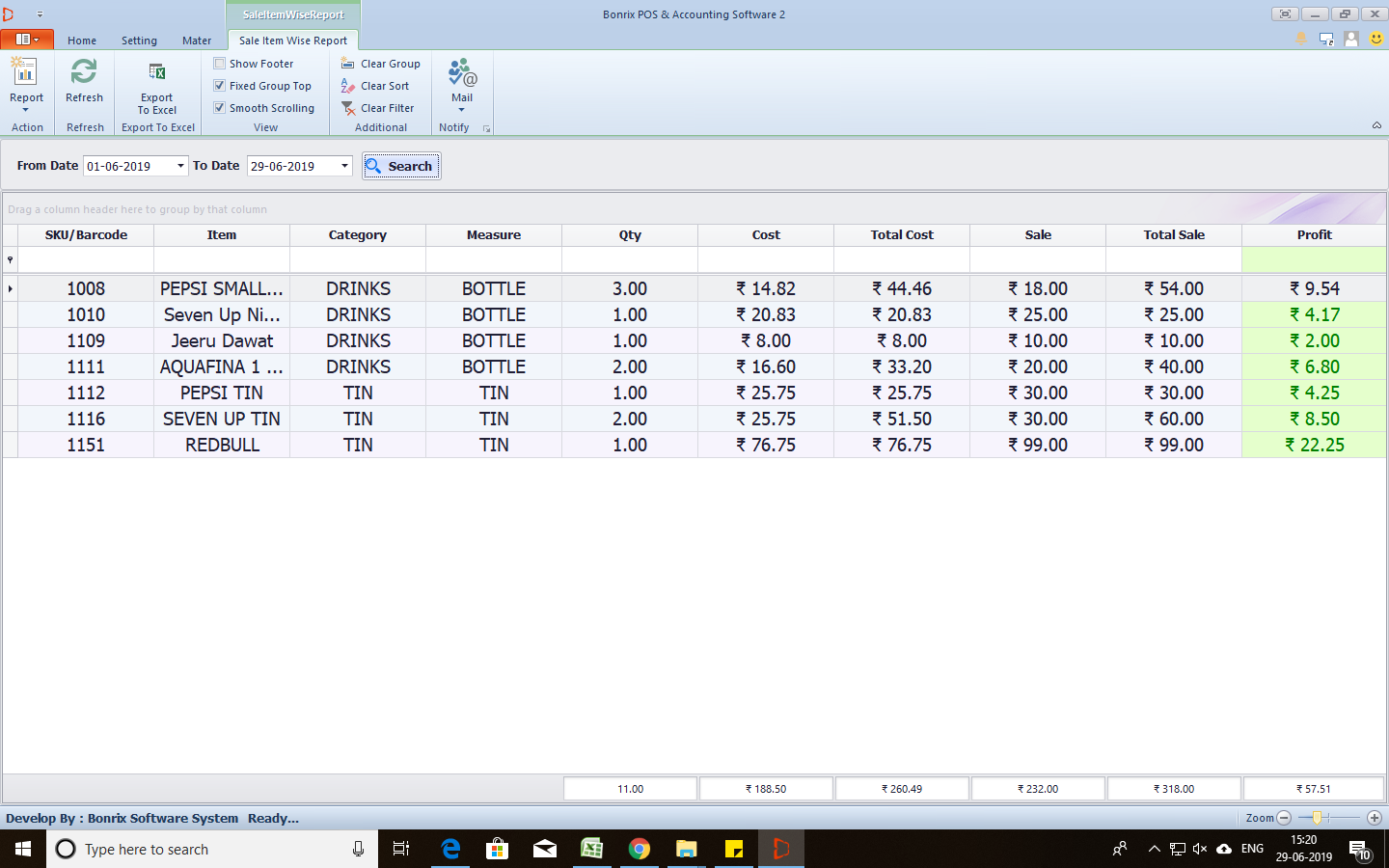 Ledger Report: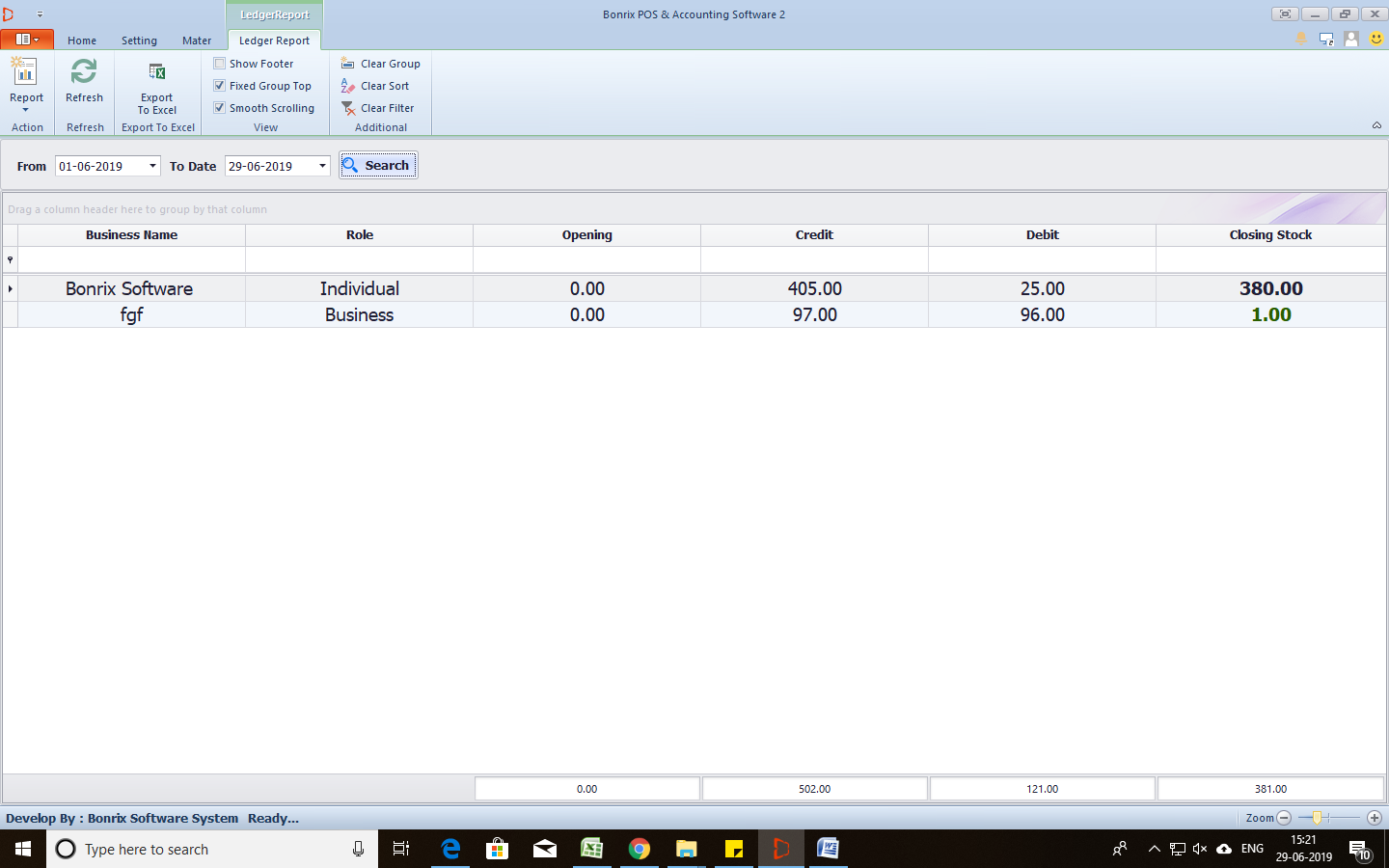 Table Master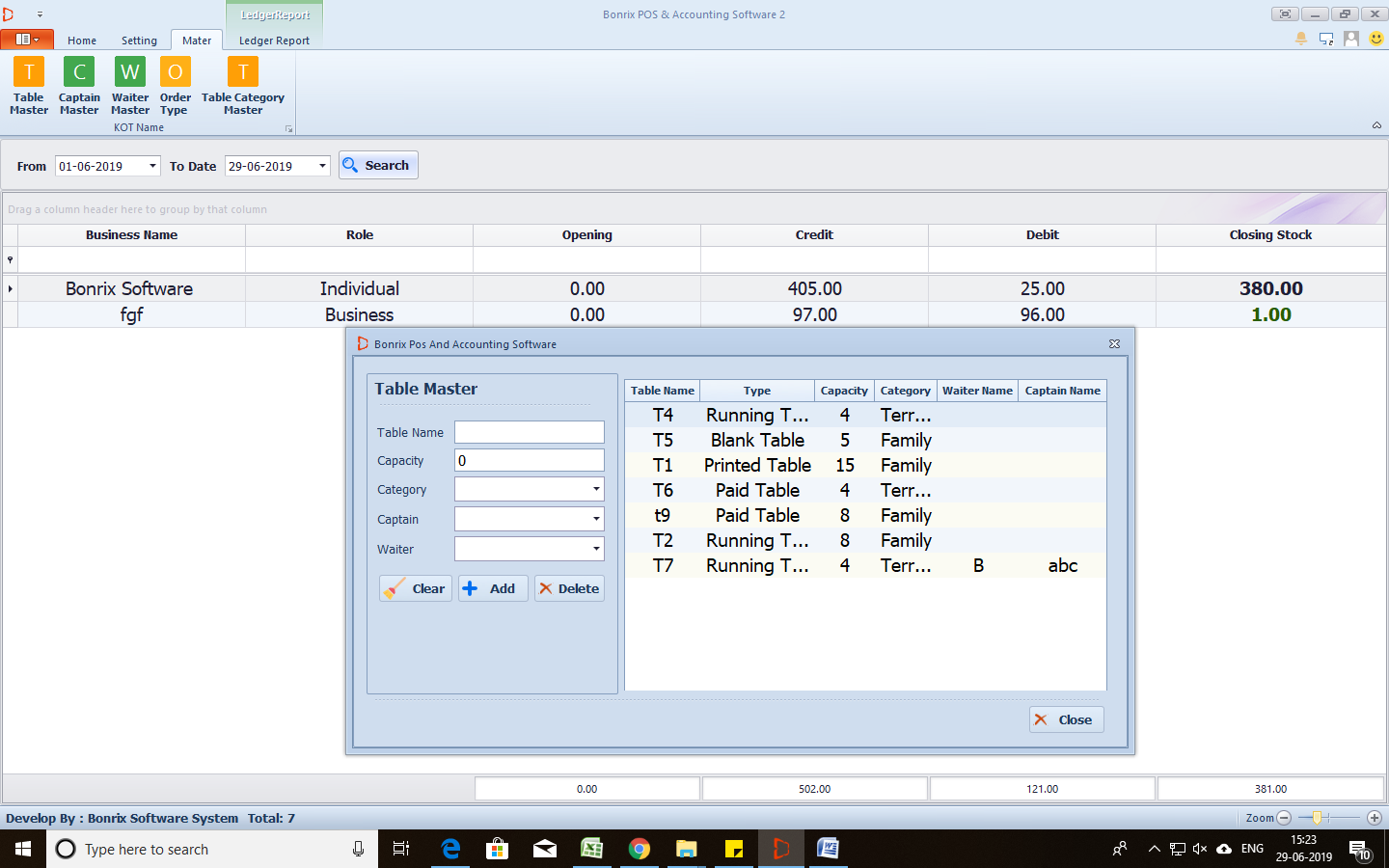 Inventory Management  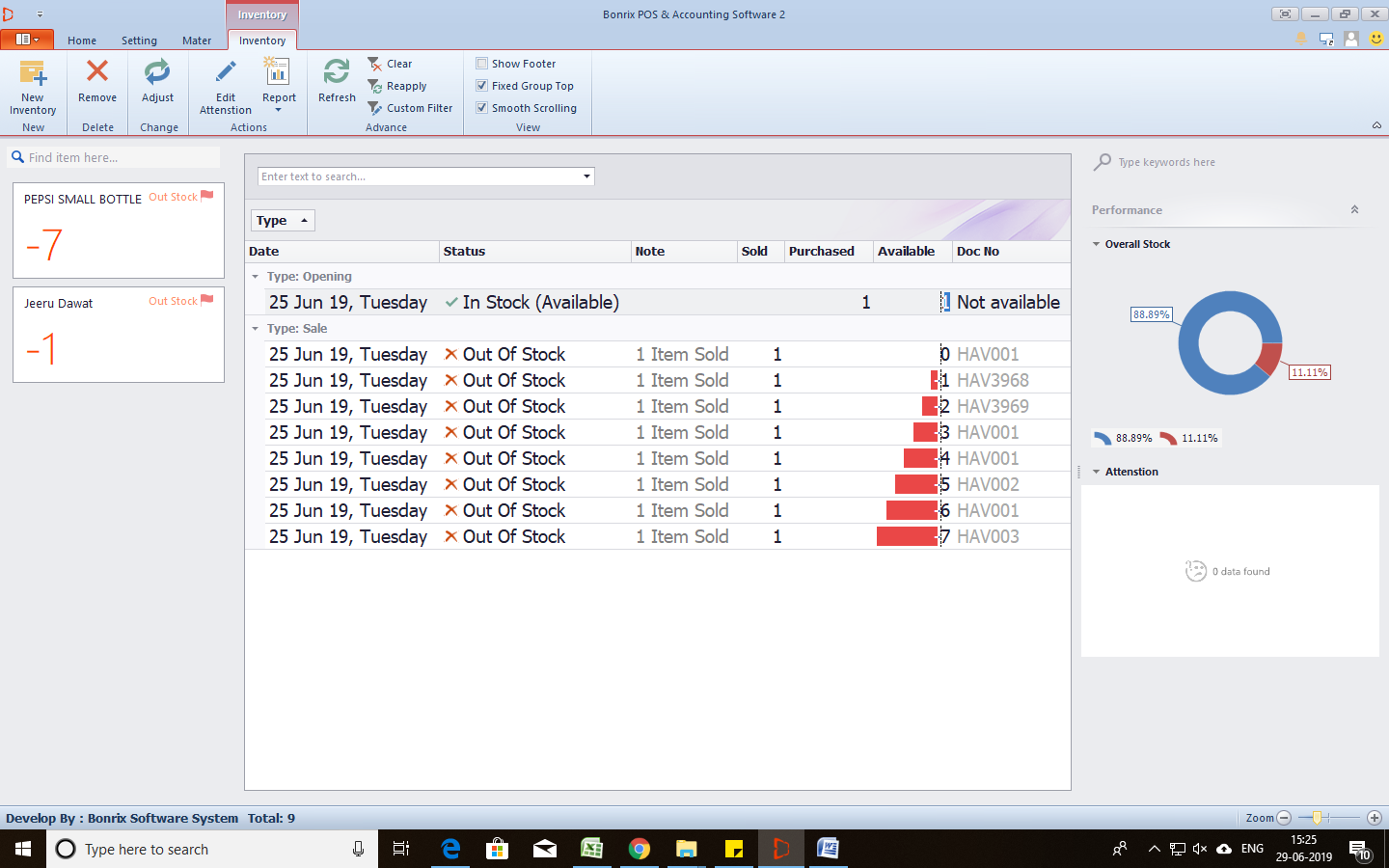 